ZION LUTHERAN CHURCH, WOODLAND, MISeventh Sunday after Epiphany, February 20, 2022*If you are listening in your car, please tune your radio to FM 87.7*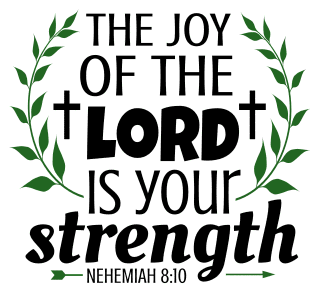 ANNOUNCEMENTS & PRELUDEGatheringThe Holy Spirit calls us together as the people of God.Confession and Forgiveness Blessed be the holy Trinity, ☩ one God, who looks upon us in compassion,forgives our sin, and heals our lives.Amen.Let us confess our sin in the presence of God and of one another. Have mercy, O God,against you, you alone, we have sinned.In your compassion, cleanse us from our sin and take away our guilt.Create in us a new heart and give us a steadfast spirit. Do not cast us away, but fill us with your Holy Spirit and restore your joy within us. Amen.As tender as parent to child, so deep is God’s compassion for you.As high as heaven is above earth, so vast is God’s love for you.As far as east is from west, so far God removes your sin from you, renewing your life through Jesus Christ. Blessed be God who crowns us with mercy and love.Blessed be God forever.Gathering Song 		“All Creatures, Worship God Most High”  ELW 835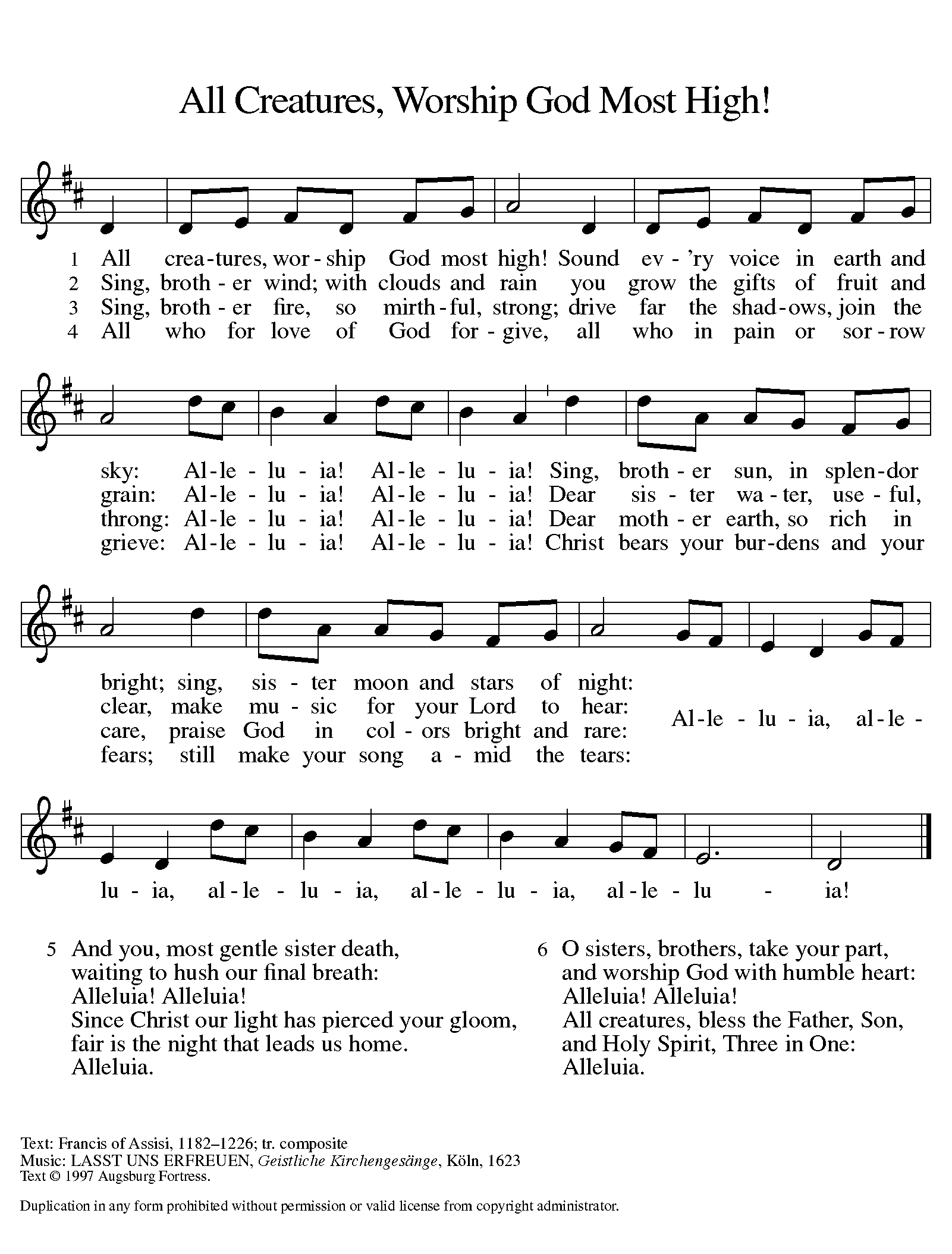 GREETINGThe grace of our Lord Jesus Christ, the love of God, and the communion of the Holy Spirit be with you all.And also with you.Prayer of the DayLet us pray together.O Lord Jesus, make us instruments of your peace, that where there is hatred, we may sow love, where there is injury, pardon, and where there is despair, hope. Grant, O divine master, that we may seek to console, to understand, and to love in your name, for you live and reign with the Father and the Holy Spirit, one God, now and forever. Amen.First Reading 						 	Genesis 45:3-11, 15A reading from Genesis.3Joseph said to his brothers, “I am Joseph. Is my father still alive?” But his brothers could not answer him, so dismayed were they at his presence.
  4Then Joseph said to his brothers, “Come closer to me.” And they came closer. He said, “I am your brother, Joseph, whom you sold into Egypt. 5And now do not be distressed, or angry with yourselves, because you sold me here; for God sent me before you to preserve life. 6For the famine has been in the land these two years; and there are five more years in which there will be neither plowing nor harvest. 7God sent me before you to preserve for you a remnant on earth, and to keep alive for you many survivors. 8So it was not you who sent me here, but God; he has made me a father to Pharaoh, and lord of all his house and ruler over all the land of Egypt. 9Hurry and go up to my father and say to him, ‘Thus says your son Joseph, God has made me lord of all Egypt; come down to me, do not delay. 10You shall settle in the land of Goshen, and you shall be near me, you and your children and your children’s children, as well as your flocks, your herds, and all that you have. 11I will provide for you there—since there are five more years of famine to come—so that you and your household, and all that you have, will not come to poverty.’ ” 15And he kissed all his brothers and wept upon them; and after that his brothers talked with him.The word of the Lord. 		Thanks be to God.Psalm										Psalm 37:1-11, 39-40 1Do not be provoked by | evildoers;
  do not be jealous of those | who do wrong.
 2For they shall soon wither | like the grass,
  and like the green grass | fade away.
 3Put your trust in the Lord| and do good;
  dwell in the land and | find safe pasture.
 4Take delight | in the Lord,
  who shall give you your | heart’s desire. 
 5Commit your way to the Lord; put your trust | in the Lord,
  and see what | God will do.
 6The Lord will make your vindication as clear | as the light
  and the justice of your case like the | noonday sun.
 7Be still before the Lord and wait | patiently.
  Do not be provoked by the one who prospers, the one who succeeds in | evil schemes.
 8Refrain from anger, leave | rage alone;
  do not be provoked; it leads on- | ly to evil. 
 9For evildoers shall | be cut off,
  but those who hope in the Lord shall pos- | sess the land.
 10In a little while the wicked shall | be no more;
  even if you search out their place, they will | not be there.
 11But the lowly shall pos- | sess the land;
  they will delight in abun- | dance of peace.
 39But the deliverance of the righteous comes from | you, O Lord;
  you are their stronghold in | time of trouble.
 40You, O Lord, will help them and | rescue them;
  you will rescue them from the wicked and deliver them, because in you | they seek refuge. Second Reading						 1 Corinthians 15:35-38, 42-50A reading from 1 Corinthians.35But someone will ask, “How are the dead raised? With what kind of body do they come?” 36Fool! What you sow does not come to life unless it dies. 37And as for what you sow, you do not sow the body that is to be, but a bare seed, perhaps of wheat or of some other grain. 38But God gives it a body as he has chosen, and to each kind of seed its own body.
  42So it is with the resurrection of the dead. What is sown is perishable, what is raised is imperishable. 43It is sown in dishonor, it is raised in glory. It is sown in weakness, it is raised in power. 44It is sown a physical body, it is raised a spiritual body. If there is a physical body, there is also a spiritual body. 45Thus it is written, “The first man, Adam, became a living being”; the last Adam became a life-giving spirit. 46But it is not the spiritual that is first, but the physical, and then the spiritual. 47The first man was from the earth, a man of dust; the second man is from heaven. 48As was the man of dust, so are those who are of the dust; and as is the man of heaven, so are those who are of heaven. 49Just as we have borne the image of the man of dust, we will also bear the image of the man of heaven.
  50What I am saying, brothers and sisters, is this: flesh and blood cannot inherit the kingdom of God, nor does the perishable inherit the imperishable.The word of the Lord.Thanks be to God.Gospel AcclamationAlleluia. Lord, to whom shall we go?You have the words of eternal life. AlleluiaGospel 										Luke 6:27-38The holy gospel according to Luke.Glory to you, O Lord.[Jesus said:] 27“But I say to you that listen, Love your enemies, do good to those who hate you, 28bless those who curse you, pray for those who abuse you. 29If anyone strikes you on the cheek, offer the other also; and from anyone who takes away your coat do not withhold even your shirt. 30Give to everyone who begs from you; and if anyone takes away your goods, do not ask for them again. 31Do to others as you would have them do to you.
  32“If you love those who love you, what credit is that to you? For even sinners love those who love them. 33If you do good to those who do good to you, what credit is that to you? For even sinners do the same. 34If you lend to those from whom you hope to receive, what credit is that to you? Even sinners lend to sinners, to receive as much again. 35But love your enemies, do good, and lend, expecting nothing in return. Your reward will be great, and you will be children of the Most High; for he is kind to the ungrateful and the wicked. 36Be merciful, just as your Father is merciful.
  37“Do not judge, and you will not be judged; do not condemn, and you will not be condemned. Forgive, and you will be forgiven; 38give, and it will be given to you. A good measure, pressed down, shaken together, running over, will be put into your lap; for the measure you give will be the measure you get back.”The gospel of the Lord.Praise to you, O Christ.SERMON				Pastor Becky Ebb SpeeseHymn of the Day	“Blest Be the Tie that Binds”  ELW 656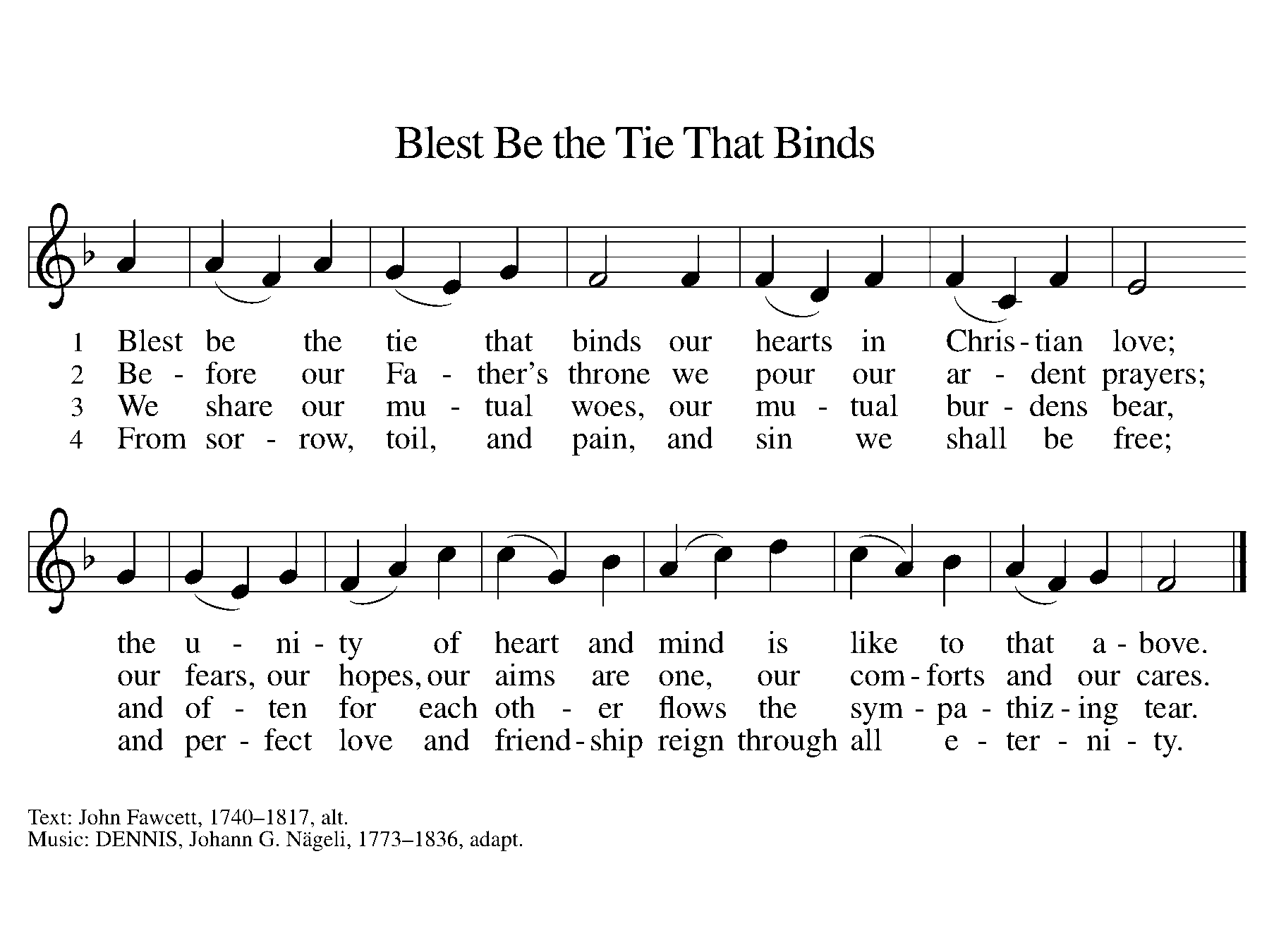 cREEDI believe in God, the Father almighty,creator of heaven and earth.I believe in Jesus Christ, God’s only Son, our Lord,who was conceived by the Holy Spirit,born of the virgin Mary,suffered under Pontius Pilate,was crucified, died, and was buried;he descended to the dead.*On the third day he rose again;he ascended into heaven,he is seated at the right hand of the Father,and he will come to judge the living and the dead.I believe in the Holy Spirit,the holy catholic church,the communion of saints,the forgiveness of sins,the resurrection of the body,and the life everlasting. Amen.*Or, “he descended into hell,” another translation of this text in widespread use.prayers of IntercessionThe Spirit of the Lord is poured out upon us in abundance; so we are bold to pray for the church, the world, and all that God has made.A brief silence.You teach us to love our neighbors and enemies alike. Encourage your church to follow the leading of your love, especially when it is risky or difficult. Help us to show mercy just as we have first received mercy. We pray especially for Victory Trinity Lutheran Church and Rev. Ron Iris God of grace,hear our prayer.Nurture fields that lie dormant, resting until it is time to bloom again. Bless farmers and all who cultivate fields and urban gardens. Give favorable weather for planting. Bring forth from buried seed an abundant harvest, and guard against famine and disease. God of grace,hear our prayer.Look upon our world with mercy, that we delight in an abundance of peace. Protect all whose lives are marred by war and civil unrest. Release political prisoners and amplify the voices that challenge us to seek forgiveness and pursue nonviolence. God of grace,hear our prayer.Your people cry out for mercy. Console hearts that long for forgiveness. Mend broken relationships. Heal bodies that suffer chronic pain or illness. Strengthen and deliver all whose spirits are troubled. God of grace,hear our prayer.You bind us together into one family. Teach us to forgive one another and to resolve conflicts with humility and patience. Bless families of all shapes and sizes, and show love to those who are lonely or grieving. God of grace,hear our prayer.We praise you for the saints who have inherited the fullness of your kingdom. As you have raised them to imperishable and eternal life, sustain us in faith by the promise of resurrection. God of grace,hear our prayer.Since we have such great hope in your promises, O God, we lift these and all of our prayers to you in confidence and faith; through Jesus Christ our Savior.Amen.Peace The peace of Christ be with you always.And also with you.Offering & Offering song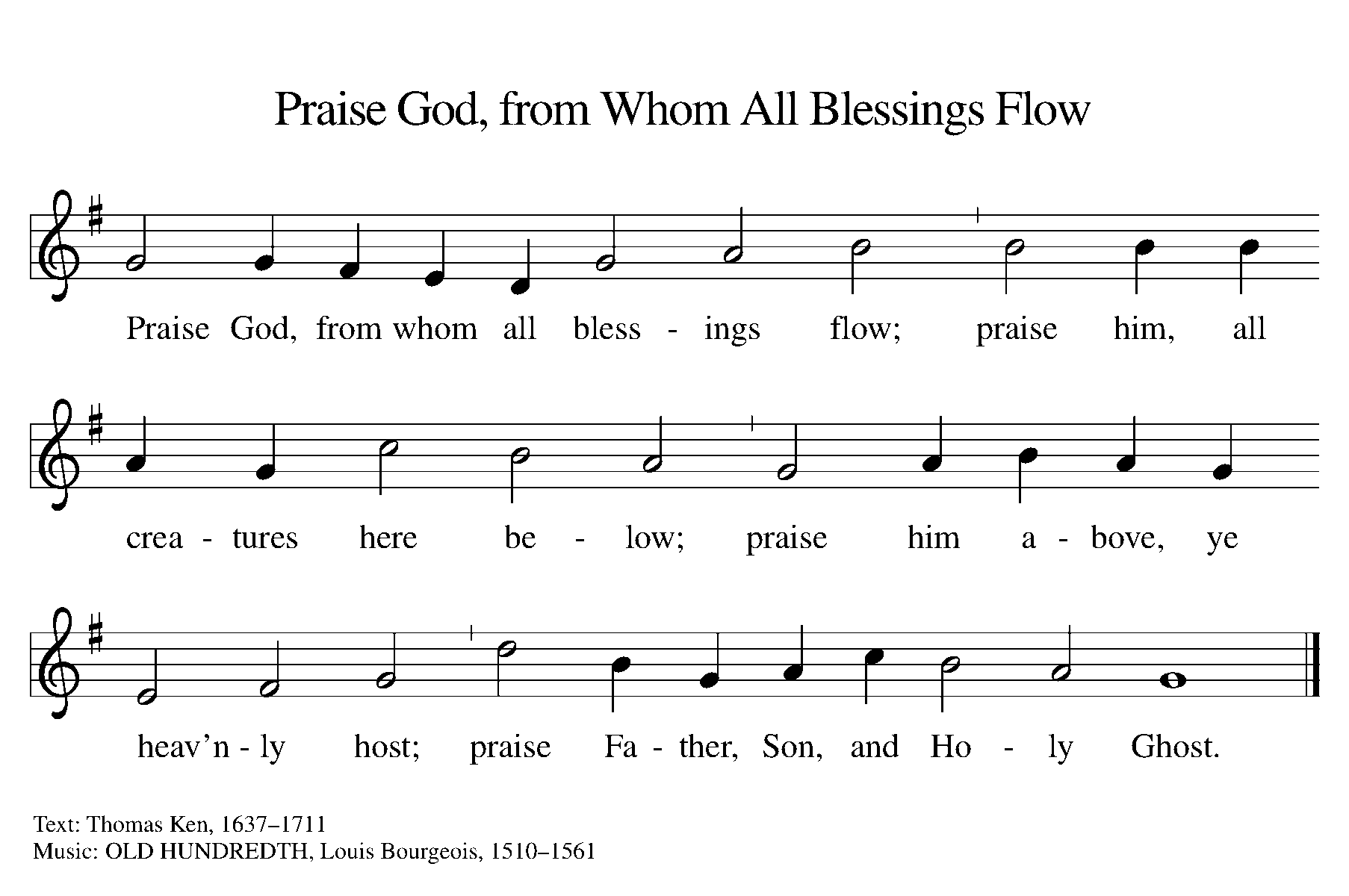 Offering Prayer Let us pray. God of goodness and growth, all creation is yours, and your faithfulness is sure. Word and water, wine and bread: these are signs of your abundant grace. Receive the gifts we bring, and nourish us to proclaim your abiding love in our communities and in the world, through Jesus Christ, our strength and our song.Amen.Thanksgiving at the Table In the night in which he was betrayed,our Lord Jesus took bread, and gave thanks;broke it, and gave it to his disciples, saying:Take and eat; this is my body, given for you.Do this for the remembrance of me.Again, after supper, he took the cup, gave thanks,and gave it for all to drink, saying:This cup is the new covenant in my blood,shed for you and for all people for the forgiveness of sin.Do this for the remembrance of me.Lord’s Prayer Gathered into one by the Holy Spirit, let us pray as Jesus taught us.Our Father, who art in heaven,hallowed be thy name,thy kingdom come,thy will be done,on earth as it is in heaven.Give us this day our daily bread;and forgive us our trespasses,as we forgive thosewho trespass against us;and lead us not into temptation,but deliver us from evil.For thine is the kingdom,and the power, and the glory,forever and ever. Amen.COMMUNIONTaste and see that the Lord is good. You may receive your communion elements.BLESSING AFTER COMMUNIONThe body and blood of our Lord Jesus Christ bless you and keep you in His grace.SendingGod blesses us and sends us in mission to the world.BlessingGod, the Source of glory, God, the Word of life, God, the Spirit of truth☩ bless you all, now and forever.  Amen.Sending SonG	“God Be with You Till We Meet Again” ELW 536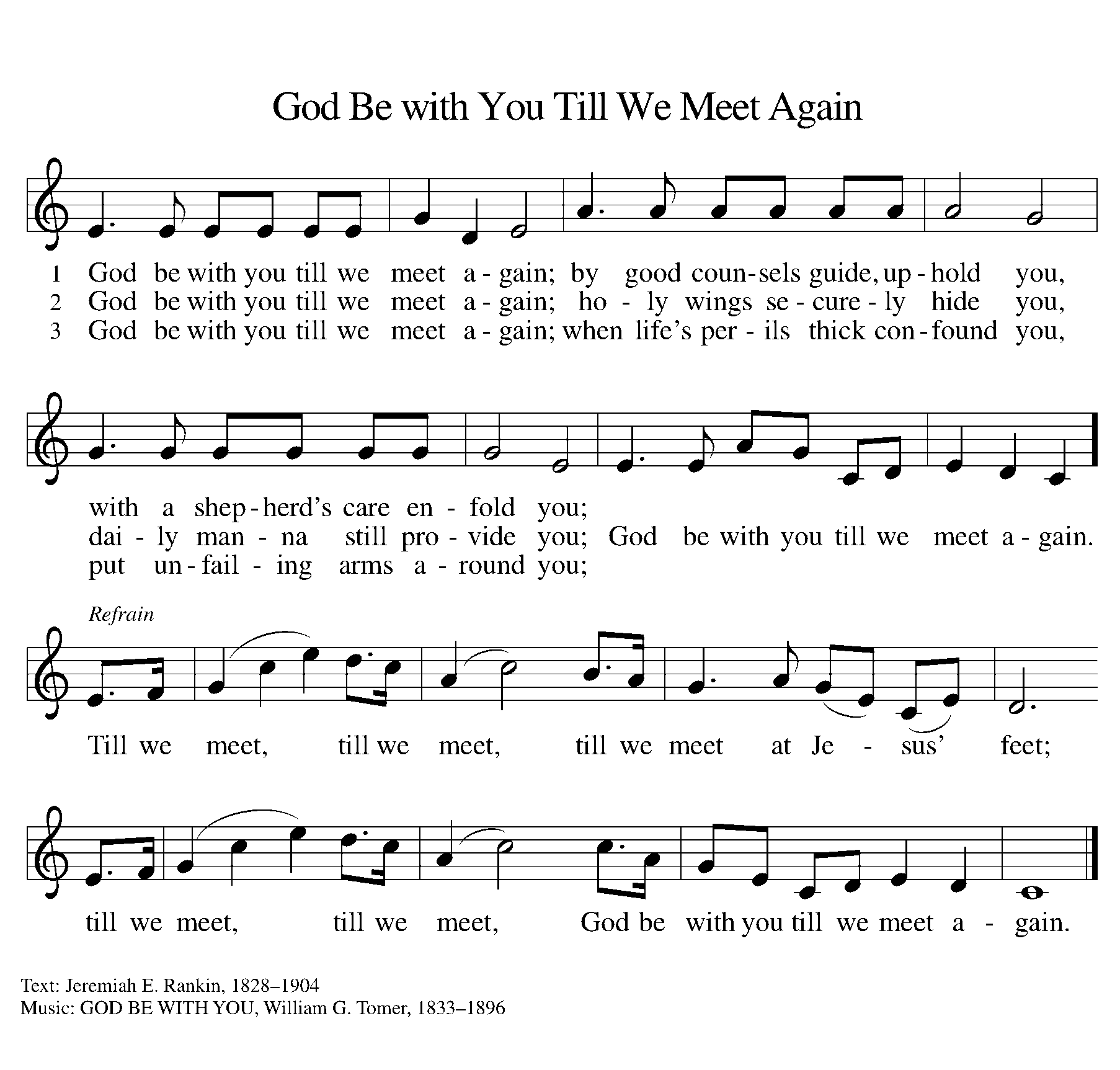 Dismissal Go in peace. Christ is with you.Thanks be to God.From sundaysandseasons.com. Copyright © 2017 Augsburg Fortress. All rights reserved.THANK YOU TO ALL WHO SERVED TODAY:Presider: Pastor Becky Ebb Speese Musician: Martha YoderElder: Dan Utterback Trustee: Mike JohnsonOffering Counters:  Jerry Engle & Carlotta WillardSafety Person: Dan ZylstraThis week at Zion:Confirmation Class at 11:30 AM todayWomen’s Book Study, 6:30 PM Wednesday, February 23Newsletter Deadline. 8:30 PM Wednesday, February 23Save the Date: Ash Wednesday, March 2 at 7 PMANNOUNCEMENTSSouper Bowl Finale: Our Souper Bowl collection was a huge success. Our goal was to collect at least 82 cans of soups as well as packs of crackers. The final tally was 203 cans of soup and 718 packs of crackers! All proceeds will be donated to Feed the Need. The Board of Fellowship will meet after coffee fellowship on Sunday, February 27. We will discuss dinners during the Lent season and ways to bring more fellowship fun to our congregation. Easter Egg Hunt: Zion will host an Easter Egg Hunt following service on Easter morning, Sunday, April 17. We're asking the congregation to consider donating candy and coins for the eggs by April 3rd. Non-chocolate candy or gum are also requested. Please bring your kids, grandkids or any other kiddos to our Easter Egg Hunt! Facebook Closed Captioning: Facebook has a new feature that has been implemented site wide with a new closed captioning feature. If you do not wish to use it, make sure your device is not muted. If you’re on the Zion page, simply click the box at the bottom with the cc and you can remove the closed captions there.